Français 3							Nom ________________________________________La PréhistoireA. VocabulaireB. Grammaire A. Qui/Que/Dont1. QuiIs the subject of the clause it introducesIs usually followed by a verb (which may have an object pronoun in front of it)Is used to refer to both people and thingsIs translated as who, which, or thatExemples:	a. Le Neandertal est le premier home qui a enterré ses morts.	b. Les garçons qui ont découvert Lascaux cherchaient leur chien.	c. Cette grotte, qui a été fermée en 1963, est très célèbre. 2. QueIs the direct object of the clause it introducesIs usually followed by the subject of the clauseIs used to refer to both people and thingsIs translated as whom, which or thatExemples:a. Le premier animal que l’homme a domestiqué était le chien.b. Les métaux que l’homme a utilisés au Néolithique étaient le cuivre et l’or.c. Les peintures que l’homme préhistorique a peintes sur les murs étaient très grandes. * In the passé composé, the past participle will agree with the direct object that is being replaced by que. (See b and c) 3. DontReplaces the preposition de plus a relative pronounIs placed immediately after its antecedent (the word it replaces)Is used to refer to both people and things Is translated as whom, that, whose, of which, etc.These common verbs and expressions require a de, so you will often use dont with them:Exemples:a. La peinture dont l’homme préhistorique se servait était composée de minéraux. b. Les outils dont l’homme préhistorique avait besoin étaient la sagaie et le harpon.c. Le premier homme préhistorique dont on a trouvé les tombeaux est le Neandertal. d. L’homme préhistorique dont le corps était le plus trapu était le Neandertal.e. L’homme dont on a trouvé les peintures était Cro-Magnon.Devoirs #1:  Translate these sentences.  Each one will have qui, que or dont.1. The boys that discovered this cave were very lucky.2. Montignac, which is in southwest France, is a small village.3. Jacques is the boy who suggested they explore the hole.4. The hole that they explored is on the Lascaux hill.5. The boy whose dog fell in the hole was curious.6. The boys prepared what they needed for their expedition.7. The hole that they found was the entrance to a cave.8. It was a cave whose walls were covered in paintings.9. The biggest bull that they saw was 16 feet high.10. The specialist that they called was Abbey Henri Breuil. 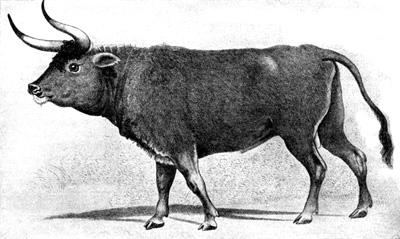 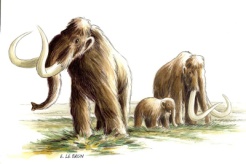 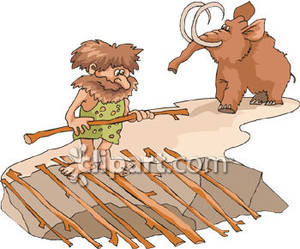 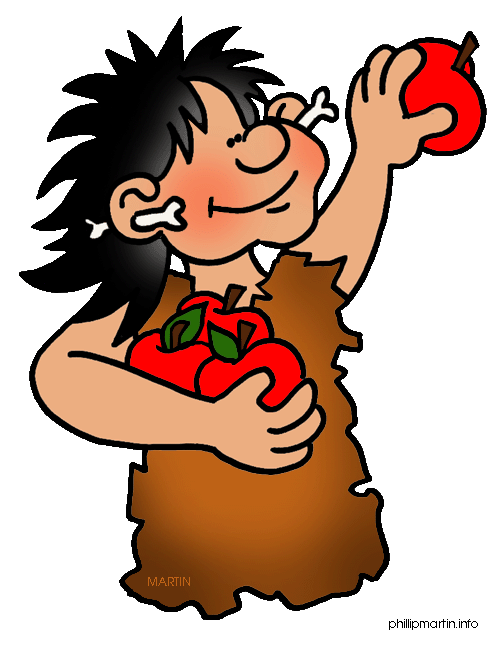 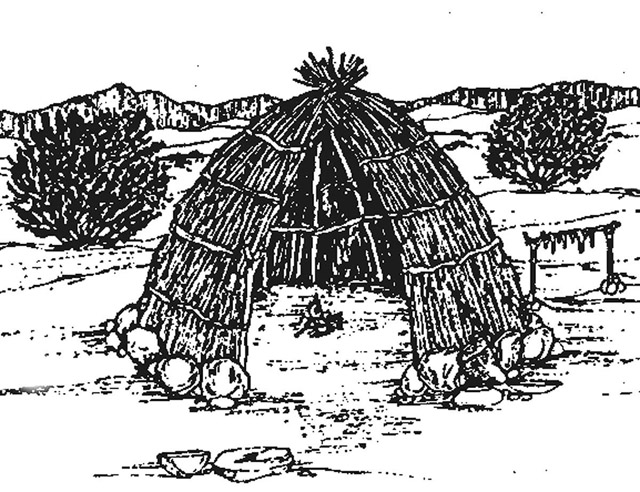 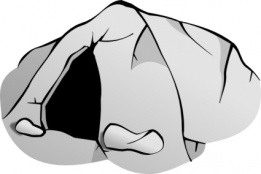 l’aurochsle mammouth laineuxun piègela cueilletteune hutteune grotte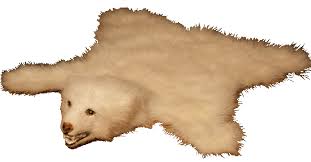 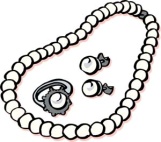 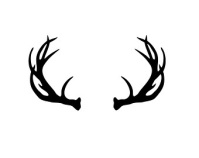 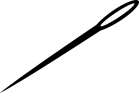 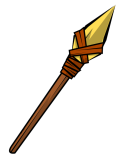 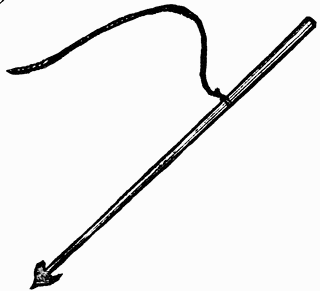 une peau d’animaldes bijouxdu boisune aiguille à coudre une sagaieun harpon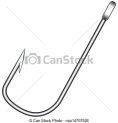 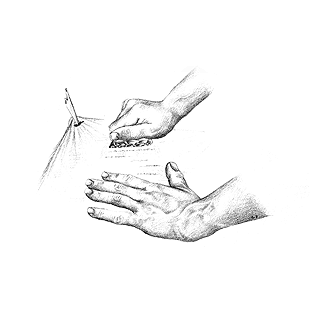 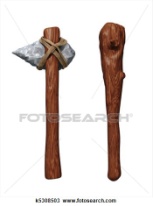 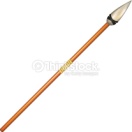 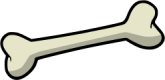   la manche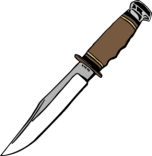 la lameun hameçonun racloirune hache et un bâtonune flècheun osun couteau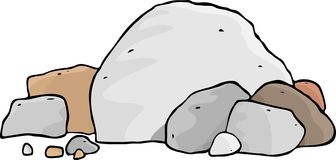 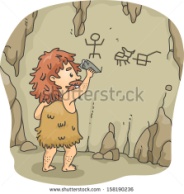 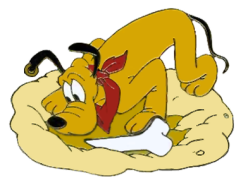 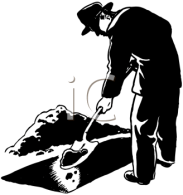 un rocherune paroienterrerune fossese souvenir deto remembers’occuper deto take care ofavoir besoin deto needparler deto talk aboutêtre amoureux deto be in love withavoir peur deto be afraid ofavoir honte deto be ashamed ofse servir deto use